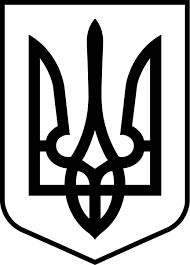 УКРАЇНАМЕНСЬКА МІСЬКА РАДАМенського району Чернігівської областіРОЗПОРЯДЖЕННЯВід 23 грудня 2019 року	№ 356Про внесення змін до розпорядження від 27.11.2019 №323 «Про скликання 36 сесії Менської міської ради 7 скликання»Керуючись ст. 19, 20 Регламенту роботи Менської міської ради 7 скликання, враховуючи пп. 5, 6 ст. 46 Закону України «Про місцеве самоврядування в Україні»:Внести зміни до розпорядження від 27.11.2019 №323 «Про скликання 36 сесії Менської міської ради 7 скликання», змінивши дату та час проведення другого пленарного засідання 36-ї сесії Менської міської ради 7 скликання на 26 грудня 2019 року. Початок о 09:00.Начальнику відділу організаційної роботи та інформаційного забезпечення Менської міської ради С.О.Крицькому забезпечити вчасне розміщення анонсу про зміну дати та часу другого пленарного засідання 36 сесії Менської міської ради 7 скликання.Контроль за виконанням залишаю за собою.Міський голова                                                           Г.А. Примаков